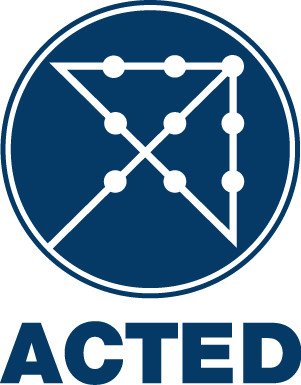 INTERNATIONAL  CALL FOR TENDER ACTED Yemenدعوة لمناقصة محلية - اليمنمنظمه اكتدBid Reference No.:: رقم مرجع المناقصةT/15MULTI/MULTIMULTI/MULTI/20-09-2021/001ACTED is inviting suppliers to submit an offer for the establishment of a 12-month Framework Agreement (FWA) for the provision of:Rehabilitation of WASH Projectsمنظمة أكتد (وكالة التعاون التقني والتنمية) تدعوا الموردين المتخصصين لتقديم عروضهم لعقد اطاري سنوي لمشروع:تأهيل مشاريع مياه واصحاح بيئيThe tender will be conducted using ACTED standard bidding documents, open to all qualified suppliers and service providers. The Bidding Documents (in Arabic/English) may be downloaded on: Yemen HR from the following link: https://yemenhr.com/tenders يتم تقديم المناقصة باستخدام وثائق اكتد المعتمدة والتقديم مفتوح لجميع الموردين المؤهلين ومقدمي الخدمة. يمكن إيجاد "وثائق المناقصات باللغتين (العربية / الانجليزية) ويمكن جمعها وتنزيلها من قبل جميع المتقدمين عن طريق موقع يمن اتش من الروابط التالية:https://yemenhr.com/tenders  Potential bidders are encouraged to consult the Yemen HR website regularly for potential modification to the present tender and/or the bidding documents.ينصح مقدمي العطاءات على الرجوع إلى موقع Yemen HR الإلكتروني بانتظام لاحتمال التعديل محتمل العطاء الحالي و / أو وثائق العطاء.The Closing Date for this INTERNATIONAL  Call for Tender is fixed on 04-10-2021 at 10am (Yemen time). Offers must be submitted before 04-10-2021 at 10:00am to ACTED Sana’a Office, Haadah, Behind Al-azani -S -Sana’a-Yemen in a sealed envelope with the text “ T/15MULTI /MULTIMULTI/MULTI/20-09-2021/001/001’ – not to be opened before the 04/10/2021” or via email submission to yemen.tender@acted.org with tender@acted.org in CC. Late Bids will be automatically rejected.اخر موعد لاستلام العروض واغلاق العطاء 04/10/2021  الساعة الـ 10:00 صباحا حسب توقيت اليمن وجميع العروض يجب ان تقدم لمكتب منظمة أكتد  -حده – خلف العزاني – صنعاء - اليمن في ظرف مغلق ومختوم يحمل اسم العطاءT/15MULTI/MULTIMULTI/MULTI/20-09-2021/001 لن يتم فتح المغلفات قبل جلسة فتح العروض بتاريخ 04/10/2021- - العروض المتاخرة سوف ترفض تلقائياA Pre-Tender Information Session will be organized on 27/09/2021 at 10:30am in ACTED Sana’a Office- Haddah Street -Yemen]. All bidders are encouraged to attend but attendance is not compulsory.وستنظم  اكتد اجتماع للمزودين قبل تقديم العطاءات في [27/09/2021] في [10:30 AM] في المكتب التمثيلي التابع لمنظمة أكتد – صنعاء – شارع حدة - اليمن .ACTED will not be responsible for any costs or expenses incurred by the Bidders in connection with the preparation and submission of their bids to ACTED.لن تكون منظمة أكتد مسؤولة عن أي تكاليف أو نفقات يدفعها المتقدمين للمناقصة الخاصة بإعداد وتقديم عروضهم لمنظمة أكتد.A Tender Opening Session will take place at the Acted Sana’a Office – Haadah, Behind Al-azani -S -Sana’a-Yemen on 04-10-2021 at 10:00am (Yemen time). The presence of bidders’ representatives is permitted but not compulsory. If you would like to, please submit your contact details to yemen.tender@acted.org with tender@acted.org not after the 04-10-2021 at 10am (Yemen time).ستعقد لجنة أكتد للمناقصات جلسة فتح عطاءات بحضور الراغبين في مكتب اكتد في صنعاء – العنوان: حده – خلف العزاني – صنعاء - اليمن – بتاريخ  04-10-2021 الساعة 10 صباحا بتوقيت اليمن. يمكن لممثل العطاء حضور فتح العطاءات ويجب ارسال بريد الكتروني بالاسم والتفاصيل الى العنوان التالي yemen.tender@acted.org    واضافة نسخة الى tender@acted.org   قبل التاريخ   04-10-2021 الساعة 10 صباحا بتوقيت اليمن.ن تقديم العطاء وفقا لقدرة المتقدم، ومع ذلك يجب على المتقدمين التقدم بعرض لجميع التفاصيل ليعتبر مؤهلاFor all inquiries regarding this tender, please contact the ACTED representative through e-mail at yemen.tender@acted.org and in CC tender@acted.org.لجميع الاستفسارات المتعلقة بهذه المناقصة ، يرجى الاتصال بممثل ACTED من خلال البريد الإلكتروني على yemen.tender@acted.org وفي CC tender@acted.org.NOTE: if you witness or suspect any unlawful, improper or unethical act or business practices (such as soliciting, accepting or attempting to provide or accept any kickback) during the bidding process, please contact the following send an e-mail to transparency@acted.orgملاحظة: إذا شاهدت أو اشتبهت في ممارسات أو ممارسات تجارية غير قانونية أو غير لائقة أو غير أخلاقية (مثل التماس أو قبول أو محاولة تقديم أو قبول أي رشاوي) أثناء عملية المناقصة، يرجى الاتصال برقم الهاتف/أو إرسال بريد إلكتروني إلى transparency@acted.org